https://www.chess.com/analysis-board-editor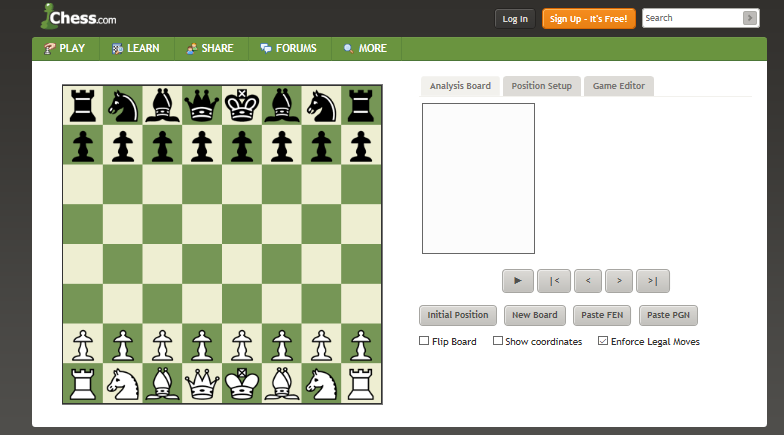 1)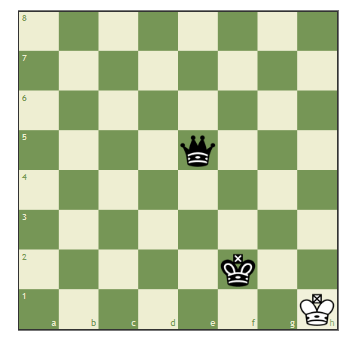 2)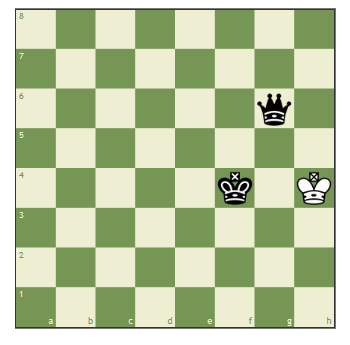 3)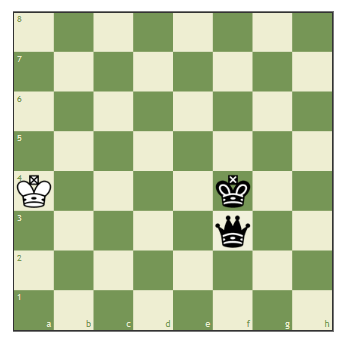 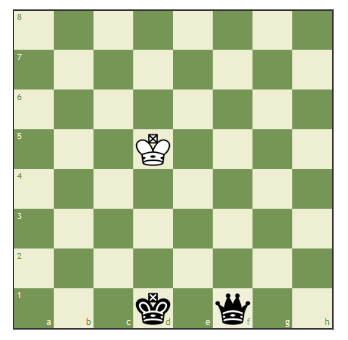 In order to win with a Queen and King vs a King:A) The King must be against a wall (edge).B) The other King must be in front of it (or one square to the left or right).C) Sandwich the King. K-Q-KD) Or be In front of the King and move the Queen to the same column or row as the King.Puzzleshttp://www.chesspuzzles.com/REMEMBER: There cannot be CHECKMATEIF THE KINGIS NOT IN CHECK!